Om Ganeshaye Namaha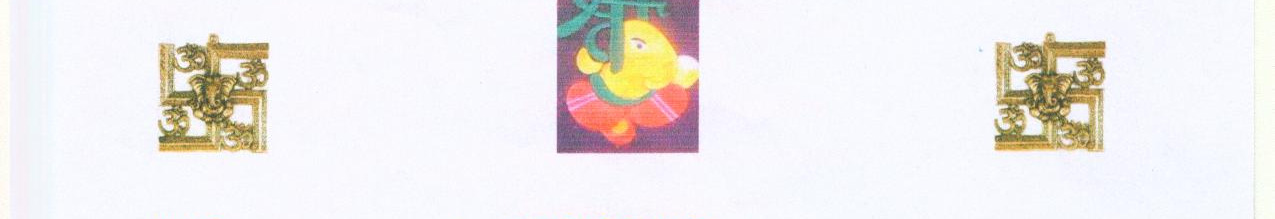 BIO – DATAName				 	:	SugandhaDate of Birth 				:	28th October, 1985Height 					:	145 cmComplexion				:	FairPersonality				:	Attractive, CharmingHobbies				:	Music, Reading, TravellingEducation			:          B.Sc. Biotechnology (Indore), M.Sc. Biotechnology  		            (Bhubaneswar) Occupation                                          :           Waiting for a suitable job				                                                                                                                               Salary					:	0.00Kundli					:	Match NecessaryManglik                                               :           YesNature					:	Social, Ambitious, Simple, Peace – LovingFather					:	Harish Chandra Jayswal (B.Com, MBA)  RetiredMother					:	Madhuri Jayswal (M.A.)  Housekeeper Brother				:           Varun Jaiswal, Manager Scale II , INDUS IND 							 Bank , Regional Office, HyderabadMarital Status				:	UnmarriedPermanent Address			:	12/361 Civil – Lines, Opp. Model Thana,							        	G.T.Road,  Sasaram – 821 115 (Rohtas)Contact No. ( Parents )	            :	06184 – 221951,  09905332330  						                                         08002100537  E – mail				:	sugandhajays@gmail.com